Pozvánka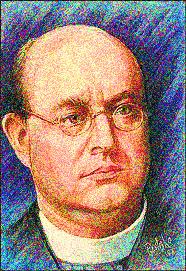 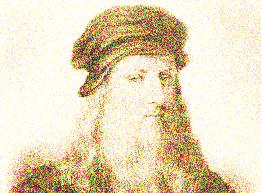 naKonferenciuŽIACI  NIŽŠÍCH  ROČNÍKOV  OSEMROČNÉHO GYMNÁZIA štefana moysesa vás pozývajú na bádateľskú konferenciu.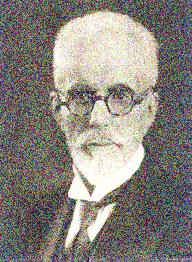 MIESTO :  v PRIESTOROCH šKOLYTERMíN :  17.5.2013 O 16:00 HOD.PROGRAM  : pREZENTáCIE O SLáVNYCH VEDCOCH A VYNáLEZOCH,výSTAVA FOTOKOLáží Z NáVšTEVY MÚZEA,VýSTAVA POSTEROV O SLáVNYCH VEDCOCH,VYNáLEZOCH A ICH VYNáLEZOCH,kULTÚRNY PROGRAM,PREHLIADKA šKOLY.táTO KONFERENCIA JE  REALIZOVANá V RáMCI PROJEKTU SPOZNAJME SLáVNYCH,  KTORý BOL PODPORENý nADáCIOU oRANGE.